TEČEM, SKAČEM,…DANES BO URA PRI SPOZNAVANJU OKOLJA ŠPORTNO OBARVANA.  RAZMISLI, KAKO SE IMENUJE GIBANJE, KAJ VSE IN KAKO PREMIKAŠ OB TEM GIBANJU. NAJBOLJE, DA ZRAVEN TE »PREMIKE« TUDI GLASNO KOMENTIRAŠ.  NAJDI SI PRIMEREN PROSTOR IN POSRKBI ZA VARNOST. NEKAJ VAJ LAHKO NAREDIŠ TUDI ZUNAJ.NALOGE:HODIŠ (Z DOLGIMI/KRATKIMI KORAKI, PO PRSTIH/PETAH, PO ZUNANJEM/NOTRANJEM DELU STOPAL, ZADENJSKO)TEČEŠ NA MESTU POSKAKUJEŠ (SONOŽNO, KOT ZAJČKI, IZ ČEPA – ŽABE, ENONOŽNO,)HOPSAŠPRESKAKUJEŠ ČRTO NA TLEHHODIŠ PO VSEH ŠTIRIHSE PLAZIŠ SKAČEŠ V DALJINOSKOČIŠ V GLOBINO (NPR. S KAVČA ALI ŠKARPE DOL) SE VRTIŠSE VALJAŠ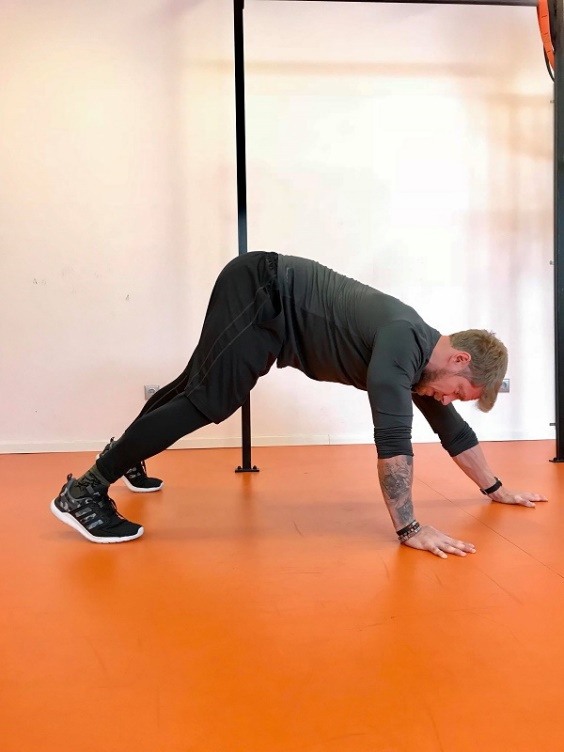 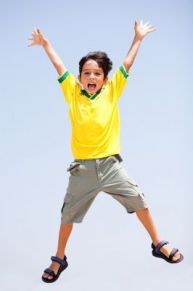 